Slike i crteži – vježba.Umetni slike iz skupine gotovih oblika Clip Art.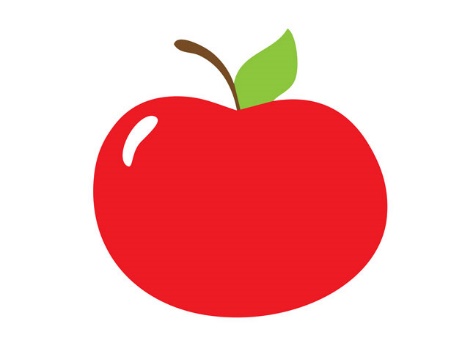 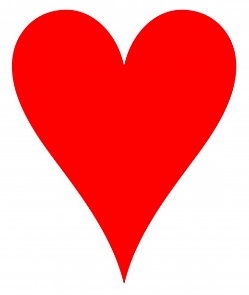 Preuzmi sliku s interneta i umetni ju u dokument. Visinu postavi na 5 cm, a širinu na 8 cm. Postavi ju u sredinu desno. Na sliku postavi metalni okvir.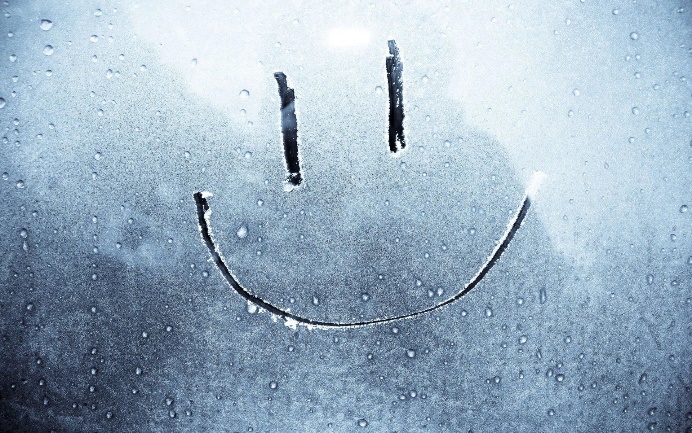 Preuzmi drugu sliku s interneta i umetni ju u dokument. Postavi visinu na 4 cm, a širinu na 5 cm. Na sliku postavi okvir „Rotirano bijelo“.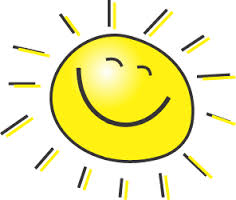 Preuzmi sliku s ribicama interneta i umetni ju u dokument.  Obreži ju u oblik elipse. Položaj slike neka bude u ravnini s tekstom.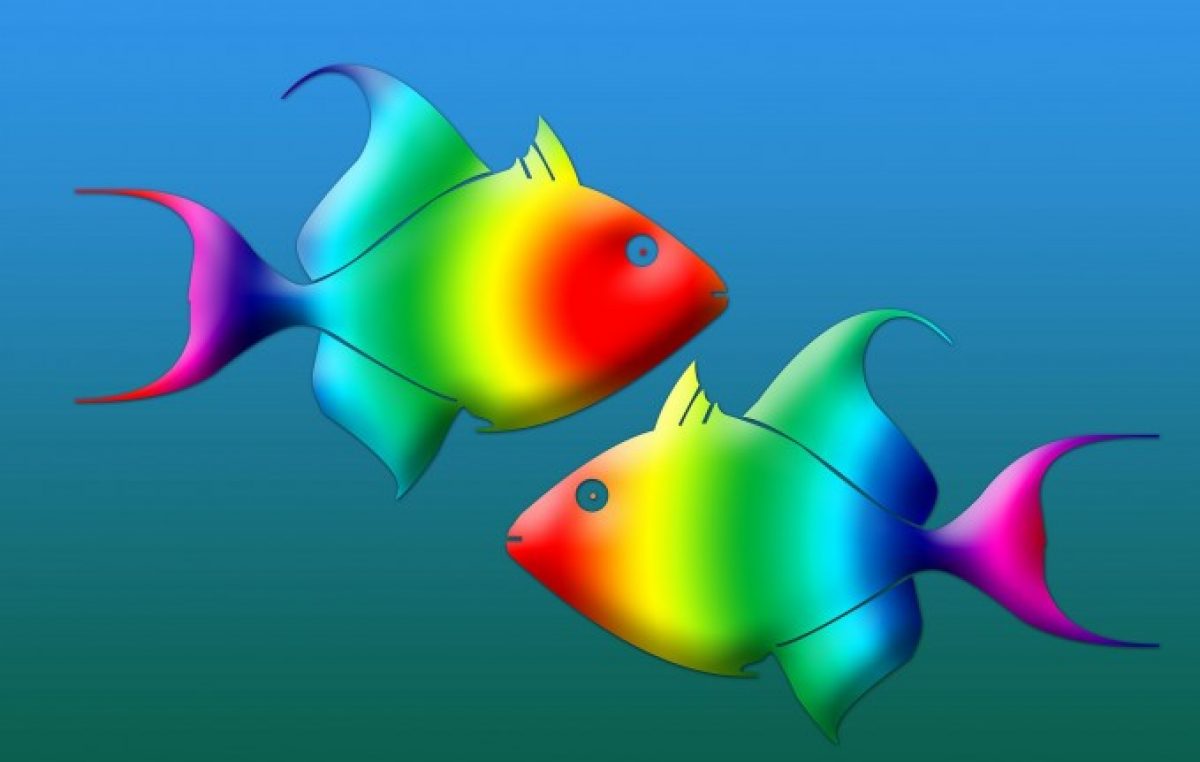 Ponovno umetni istu fotografiju, obreži ju u oblik elipse, ali neka se ovaj put vidi samo jedna ribica. Sliku zakreni za 45˚.  Prepiši pjesmu i na nju primjeni stil Istaknuto.SlapTeče i teče, teče jedan slap;Što u njem znači moja mala kap?Gle, jedna duga u vodi se stvara,I sja i dršće u hiljadu šara.Taj san u slapu da bi mogo sjati,I moja kaplja pomaže ga tkati.Dobriša Cesarić